Publicado en Madrid el 23/01/2023 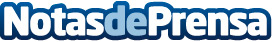 Cinco cosas que evitar después de hacerse un peeling según marcas como Medik8, Rosalique o Perricone MDPara lucir una piel renovada se recomiendan tratamientos faciales de peeling como la opción más acertadaDatos de contacto:Patricia936971730Nota de prensa publicada en: https://www.notasdeprensa.es/cinco-cosas-que-evitar-despues-de-hacerse-un Categorias: Moda Medicina alternativa Belleza http://www.notasdeprensa.es